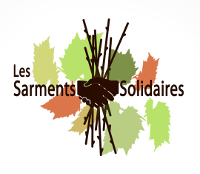 CR  Réunion du bureau du 20/09/2016Présents : MARAMA Tossou, BENAT Aguerre, CHRISTIAN Brisseau,  FRANCOIS Cayla ALAIN Gautier, YVON Le Maux, GERARD Le Paih, ,  PATRICE Lienard, 1 Ventes 2016 et enseignements :Ventes : 3863€ ; 1035 fagots ; 78 grands sacs ; 3 sacs en papier craft107 clients : 36  habitent dans la commune de SMEJ ; 35 non répertoriés; 18 sont de Thales ; les autres sont partagés entre les 5 communes environnantes. Le potentiel de croissance est important car si on regarde le « bon coin » il n’y a pas  de « vendeur » dans les communes citadines de l’ouest de la métropole Bordelaise 5 ventes par mois en moyenne sur les 5 premiers mois de l’année, puis 22 en juin et 47 en juillet. Remarque : même sans la vente miracle à notre Belge, nous aurions tout vendu2 Fêter les 5 ans de l'asso en 2017 : La question reste ouverte. Mais l’enthousiasme n’était pas spontané…  Avant de se prononcer analyser les possibilités et en particulier le groupement avec d’autres asso (pas forcément de SMEJ) dans un cadre à définir ; par exemple : fête du développement durable ou bien s’associer avec d’autres asso pour  une manifestation « gastronomie et générosité » etc…Combien coûterait le quintet « new orleans »  pour 3 ou 4 heures ? : BenatY réfléchir et y travailler 3 Site internet : Bravo à l’auteure.  Quelques compléments et modifs à faire. Marama possède la liste … y a plus qu’à.  J’ai contacté l’Estran pour lien avec notre site. Bouton adhérent du site : mot de passe : soleil. Logo : plusieurs « types et formats » en fonction de leur utilisation. Pour celui qui mentionne les coordonnées de l’asso , supprimer le N° de téléphone et le mail perso de Francois et indiquer la nouvelle adresse mail de l’asso : « lessarmentssolidaires@gmail.com » et le site internet.4 Communication à renforcer  dans les communes voisines : Pour le fagotage et les ventes. Faire un flyer et distribuer: je fais une première proposition en OctobreChacun en parle dans les autres associations fréquentées. Voir pour parution d’article dans les périodiques municipaux ; un travail de lobbying est à faire  auprès des instances municipales des communes voisines5 Journées de fagotage 2016/2017.Leadership en binôme : seront définis à l’approche des activités.Planning : voir fichier joint 7 Achats / Investissements avant début de saison 2016/2017 (Taille Haie, tréteaux acier pliants, banderole pour invitation au fagotage...) 6 Réunion de novembre : Pour délibération sur les dons 2016 et  repas convivial  le 18/11. 7 Liste des assos caritatives bénéficiaires potentielles.Voir fichier en pjAjouter l’asso de Stéphane  Charruau (je n’ai pas trouvé sur internet) : Christian nous informera : coordonnées et éventuel lien internet8 Achats – Investissements : Nous avons 2 remorques qui resteront à demeure aux châteauxIl nous reste 1000€ en caisse Acheter avant le début du fagotage 2017 :2 bâches (pour les 2 remorques) : http://www.accessoire-remorque.fr/bache-pour-caravane-pliante-rapido-confort-bleue.htmlTaille haie : 165€6  Tréteaux acier d’occasionpharmacie 9 Droit à l’image :Surtout pour les lycéens de Sud Médoc : A faire signer  en même temps que la convention10 Autres points sécurité à renforcer pour utilisation du taille haie en particulier pour les petits bouts avec la  "brouette bleue".  Nouvel « artifice » à tester lors des premiers fagotagesQualité des fagots à surveiller : Le problème s’est accru avec la « récolte » 2016.  le travail en binôme sur un outillage devrait améliorer la question. contacter lycée agricole de Blanquefort pour le fagotage : refus de donner les sarmentsComment ajouter le logo en signature de ses mails :  aller sur outils / paramètres des comptes résultat forum du 3 septembre : peu de contacts ; 2 sérieux uniquement